БАШҠОРТОСТАН РЕСПУБЛИКАҺЫ                                      РЕСПУБЛИка БАШКОРТОСТАН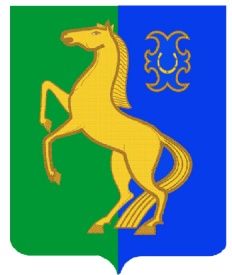             ЙƏРМƏКƏЙ районы                                                       совет сельского поселения        муниципаль РАЙОНЫның                                                  спартакский сельсовет                              СПАРТАК АУЫЛ СОВЕТЫ                                                     МУНИЦИПАЛЬНОГО РАЙОНА            ауыл БИЛƏмƏҺе советы                                                       ЕРМЕКЕЕВСКий РАЙОН452182, Спартак ауыл, Клуб урамы, 4                                              452182, с. Спартак, ул. Клубная, 4    Тел. (34741) 2-12-71                                                                                    Тел. (34741) 2-12-71       Тел. (34741) 2-12-71,факс 2-12-71                                                                  Тел. (34741) 2-12-71,факс 2-12-71       е-mail: spartak_selsovet@maiI.ru                                                                      е-mail: spartak_selsovet@maiI.ru                                                  КАРАР                         № 182                    РЕШЕНИЕ          « 17»  декабрь 2021 й.	                                  «17» декабря  2021 гО порядке и условиях распоряжения имуществом, включенным в перечень муниципального имущества сельского поселения Спартакский сельсовет муниципального района Ермекеевский район Республики Башкортостан, предназначенного для предоставления во владение и (или) пользование субъектам малого и среднего предпринимательства и организациям, образующим инфраструктуру поддержки  субъектов малого и среднего предпринимательства и физическим лицам, не являющимся индивидуальными предпринимателями и применяющим специальный налоговый режим «Налог на профессиональный доход» Руководствуясь Федеральным законом от 06.10.2003 № 131-ФЗ «Об общих принципах организации местного самоуправления в Российской Федерации», в целях реализации ст. 14.1 Федерального закона от 24.07.2007 № 209-ФЗ «О развитии малого и среднего предпринимательства в Российской Федерации», Совет муниципального района Ермекеевский район Республики Башкортостан решил:1. Утвердить прилагаемое Положение о порядке и условиях распоряжения имуществом, включенным в Перечень муниципального имущества сельского поселения Спартакский сельсовет муниципального района Ермекеевский район Республики Башкортостан, предназначенного для предоставления во владение и (или) в пользование субъектам малого и среднего предпринимательства и организациям, образующим инфраструктуру поддержки субъектов малого и среднего предпринимательства и физическим лицам, не являющимся индивидуальными предпринимателями и применяющим специальный налоговый режим «Налог на профессиональный доход».2. Определить Администрацию сельского Спартакский муниципального района Ермекеевский район Республики Башкортостан уполномоченным органом сельского поселения Спартакский сельсовет муниципального района по распоряжению имуществом казны сельского поселения Спартакский сельсовет муниципального района Ермекеевский район Республики Башкортостан, включенным в перечень муниципального имущества, предназначенного для предоставления во владение и (или) пользование субъектам малого и среднего предпринимательства и организациям, образующим инфраструктуру поддержки субъектов малого и среднего предпринимательства и физическим лицам, не являющимся индивидуальными предпринимателями и применяющим специальный налоговый режим «Налог на профессиональный доход».3. Признать утратившим силу решение Совета сельского поселения Спартакский сельсовет  муниципального района Ермекеевский район Республики Башкортостан от 19 декабря 2019 года № 41 «О порядке и условиях распоряжения имуществом, включенным в перечень муниципального имущества сельского поселения Спартакский сельсовет муниципального района Ермекеевский район Республики Башкортостан, предназначенного для предоставления во владение и (или) пользование субъектам малого и среднего предпринимательства и организациям, образующим инфраструктуру поддержки  субъектов малого и среднего предпринимательства».4. Контроль за выполнением настоящего решения возложить на постоянную комиссию Совета по бюджету, налогам, экономическому развитию, вопросам собственности и инвестиционной политике (Николаева Т.В.)	5. Настоящее решение обнародовать на стенде в здании администрации и на официальном сайте сельского поселения Спартакский сельсовет муниципального района Ермекеевский район Республики Башкортостан http://spartak-sp.ru.     Глава сельского поселения    Спартакский сельсовет                                           Ф.Х.ГафуроваПриложениек решению Совета сельского поселения Спартакский сельсовет муниципального района Ермекеевский район Республики Башкортостанот 17.12. 2021 года  № 182ПОЛОЖЕНИЕо порядке и условиях распоряжения имуществом, включенном в перечень муниципального имущества сельского поселения Спартакский сельсовет муниципального района Ермекеевский район Республики Башкортостан, предназначенного для предоставления во владение и (или) пользование субъектам малого и среднего предпринимательства и организациям, образующим инфраструктуру поддержки  субъектов малого и среднего предпринимательства и физическим лицам, не являющимся индивидуальными предпринимателями и применяющим специальный налоговый режим «Налог на профессиональный доход»1. Общие положения1.1. Настоящее Положение устанавливает особенности:- предоставления  в аренду имущества,  включенного в перечень муниципального имущества сельского поселения Спартакский сельсовет муниципального района Ермекеевский район Республики Башкортостан, в том числе земельных участков, предназначенного для предоставления во владение и (или) в пользование субъектам малого и среднего предпринимательства и организациям, образующим инфраструктуру поддержки субъектов малого и среднего предпринимательства и физическим лицам, не являющимся индивидуальными предпринимателями и применяющим специальный налоговый режим «Налог на профессиональный доход» (далее - Перечень);- применение льготных ставок арендой платы за имущество, включенное в Перечень.1.2. Имущество, включенное в Перечень, в том числе земельные участки, предоставляется в аренду субъектам малого и среднего предпринимательства и организациям, образующим инфраструктуру поддержки субъектов малого и среднего предпринимательства и физическим лицам, не являющимся индивидуальными предпринимателями и применяющим специальный налоговый режим «Налог на профессиональный доход», по результатам проведения аукциона или конкурса на право заключения договора аренды (далее - торги), за исключением случаев, установленных частями 1 и 9 статьи 17 Федерального закона от 26 июля 2006 года  № 135-ФЗ № «О защите конкуренции» (далее - Закон о защите конкуренции), а в отношении земельных участков – подпунктом 12 пункта 2 статьи 396 Земельного кодекса Российской Федерации, а также иными актами земельного законодательства Российской Федерации, предусматривающими возможность приобретения указанными лицами  в аренду земельных участков без проведения торгов.1.3. Право заключить договор аренды в отношении имущества, включенного в Перечень, имеют субъекты малого и среднего предпринимательства, за исключением субъектов малого и среднего предпринимательства,  перечисленных в части 3 статьи 14 Федерального закона от 24.07.2007 № 209-ФЗ «О развитии малого и среднего предпринимательства в Российской Федерации», и организации, образующие инфраструктуру поддержки субъектов малого и среднего предпринимательства, сведения о которых содержатся в едином реестре организаций, образующих инфраструктуру поддержки субъектов малого и среднего предпринимательства, в отношении которых отсутствуют основания для отказа в оказании  муниципальной поддержки, предусмотренные в части 5 статьи 14 Федерального закона от 24.07.2007 № 209-ФЗ «О развитии малого и среднего предпринимательства в Российской Федерации», и физические лица, не являющиеся индивидуальными предпринимателями и применяющие специальный налоговый режим «Налог на профессиональный доход» (далее - Субъекты).1.4. Право заключать договор аренды в отношении земельных участков, включенных в Перечень, имеют субъекты малого и среднего предпринимательства и физические лица, не являющиеся индивидуальными предпринимателями и применяющие специальный налоговый режим «Налог на профессиональный доход»,  из числа указанных в пункте 1.3 настоящего Положения.2. Особенности предоставления имущества, включенного в Перечень (за исключением земельных участков)2.1. Недвижимое имущество и движимое имущество, включенное в Перечень (далее - имущество), предоставляется в аренду:а) Администрацией сельского поселения Спартакский сельсовет муниципального района Ермекеевский район Республики Башкортостан (далее – уполномоченный орган) – в  отношении имущества казны муниципального района Ермекеевский район Республики Башкортостан.б) муниципальным унитарным предприятием, муниципальным учреждением (далее – правообладатель) с согласия органа местного самоуправления, уполномоченного на согласование сделок с имуществом указанной организации, в отношении муниципального имущества, закрепленного на праве хозяйственного ведения или оперативного управления за соответствующим предприятием или учреждением.Организатором торгов на право заключения договора аренды  имущества, включенного в Перечень, является соответственно уполномоченный орган, правообладатель либо привлеченная  указанными лицами специализированная организация (далее - специализированная организация).2.2. Предоставление в аренду имущества осуществляется:2.2.1. По результатам проведения торгов на право заключения договора аренды, в соответствии с Правилами проведения конкурсов или аукционов  на право заключения договоров аренды, договоров безвозмездного пользования, договоров доверительного управления имуществом, иных договоров, предусматривающих переход прав в отношении государственного или   муниципального имущества, утвержденными приказом Федеральной антимонопольной службы от 10 февраля 2010 года № 67 «О порядке проведения конкурсов или аукционов на право заключения договоров аренды, договоров безвозмездного пользования, договоров доверительного управления имуществом, иных договоров, предусматривающих переход прав в отношении государственного или муниципального имущества, и перечне видов имущества, в отношении которого заключение указанных договоров может осуществиться путем проведения торгов в форме конкурса», которые проводятся по инициативе уполномоченного органа или правообладателя или на основании поступившего от Субъекта заявления (предложения) о предоставлении имущества в аренду на торгах;2.2.2.  По заявлению Субъекта, имеющего право на предоставление имущества казны без проведения торгов в соответствии с положениями главы 5 Закона о защите конкуренции, а также в иных случаях, когда допускается заключение договора аренды муниципального имущества без проведения торгов в  соответствии с частями 1 и 9 статьи 17 Закона о защите конкуренции, в том числе:а) в порядке предоставления  муниципальной преференции без получения предварительного согласия в письменной форме антимонопольного органа в соответствии с пунктом 4 части 3 статьи 19 Закона о защите конкуренции;б) в порядке предоставления муниципальной преференции с предварительного согласия антимонопольного органа в соответствии с пунктом 13 части 1 статьи 19 указанного Федерального закона в случаях, не указанных в подпункте «а» настоящего пункта. В этом случае уполномоченный орган готовит и  направляет в соответствующий территориальный орган Федеральной антимонопольной службы заявление о даче согласия на предоставление такой преференции в соответствии со статьей 20 Закона о защите конкуренции.2.3. Администрация сельского поселения Спартакский сельсовет муниципального района Ермекеевский район Республики Башкортостан объявляет аукцион или конкурс на право заключения договора аренды в срок не позднее года с даты включения имущества в Перечень, либо в срок не позднее шести месяцев с даты поступления заявления (предложения) Субъекта о предоставлении имущества в аренду на торгах.2.4. Основанием для заключения договора аренды имущества, включенного в Перечень, без проведения торгов является решение Администрации сельского поселения Спартакский сельсовет муниципального района Ермекеевский район Республики Башкортостан, принятое по результатам рассмотрения заявления, поданного в соответствии с подпунктом 2.2.2. настоящего Порядка (за исключением случая, если договор заключается в порядке, предусмотренном частью 9 статьи 17 Закона о защите конкуренции).2.5. Для заключения договора аренды муниципального имущества    безпроведения торгов, Субъект подает в Администрацию сельского поселения Спартакский сельсовет муниципального района Ермекеевский район Республики Башкортостан заявление с приложением следующих документов: - для организаций – копии учредительных документов со всеми изменениями и дополнениями на дату подачи заявки, заверенные в порядке, установленном законодательством Российской Федерации;   - для индивидуального предпринимателя и физического лица, не являющегося индивидуальным предпринимателем и применяющий специальный налоговый режим «Налог на профессиональный доход» - документы, удостоверяющие личность;- выписка из Единого государственного реестра юридических лиц или нотариально заверенная ее копия, полученная не ранее чем за шесть месяцев до даты обращения, - для юридических лиц; выписка из Единого государственного реестра индивидуальных предпринимателей или нотариально заверенная ее копия, полученная не ранее чем за шесть месяцев до даты обращения, - для индивидуальных предпринимателей; справка о постановке на учет самозанятого (КНД 1122035) – для физических лиц, не являющихся индивидуальным предпринимателем и применяющих специальный налоговый режим «Налог на профессиональный доход»;   надлежащим образом заверенный перевод на русский язык документов о государственной регистрации юридического лица или физического лица в качестве индивидуального предпринимателя в соответствии с законодательством соответствующего государства, полученный не ранее чем за шесть месяцев до даты обращения, - для иностранных лиц;- документ, подтверждающий полномочия лица на осуществление действий от имени заявителя - юридического лица (копия решения о назначении или об избрании либо приказа о назначении физического лица на должность, в соответствии с которым такое физическое лицо обладает правом действовать от имени заявителя без доверенности (далее - руководитель)); в случае, если от имени заявителя действует иное лицо, - также доверенность на осуществление действий от имени заявителя, заверенная печатью заявителя (при наличии) и подписанная его руководителем или уполномоченным этим руководителем лицом, либо нотариально заверенная копия такой доверенности (для юридических лиц); в случае, если указанная доверенность подписана лицом, уполномоченным руководителем заявителя, - также документ, подтверждающий полномочия такого лица;- решение об одобрении или о совершении крупной сделки либо копия такого решения - в случае, если требование о необходимости наличия такого решения для совершения крупной сделки установлено законодательством Российской Федерации, учредительными документами юридического лица и для заявителя заключение договора или обеспечение его исполнения являются крупной сделкой;- перечень муниципального имущества, предполагаемого к передаче в аренду;- утвержденная предприятием технического учета и инвентаризации техническая документация всех объектов недвижимости, включенных в перечень (в случае, если передаваемое на момент оформления договора имущество находится в пользовании Заявителя);- опись представляемых документов.2.6. Поступившее заявление о предоставлении имущества без проведения торгов регистрируется в порядке, установленном для входящей корреспонденции либо в специальном журнале, если указанный порядок не предусматривает проставление времени поступления документа. Заявление с прилагаемыми документами рассматривается в течение пяти рабочих дней на соответствие требованиям к его оформлению. При  наличии нарушений указанных требований  заявителю в письменной форме направляются замечания с предложением устранить их в десятидневный срок. В случае устранения Субъектом замечаний в установленный срок заявление подлежит рассмотрение по существу, в ином случае возвращается заявителю с обоснованием замечаний к его оформлению и указанием права Субъекта на повторное обращение после их устранения.2.7. Поданное Субъектом заявление подлежит рассмотрению в течение 60 календарных дней со дня его поступления, а при наличии отчета об оценке имущества, актуального в течение одного месяца, следующего за днем подачи заявления, данный срок сокращается до 30 календарных дней. Если заявление было возвращено субъекту с замечаниями, которые были устранены  им в срок, указанный в пункте сроки увеличиваются на десять дней.В случае, если в течение срока рассмотрения заявления о предоставлении имущества без проведения торгов поступило заявление от другого Субъекта о предоставлении того же имущества без проведения торгов, такое заявление подлежит рассмотрению в случае наличия оснований для отказа в предоставлении имущества первому заявителю.2.8. Основанием для отказа в предоставлении муниципального имущества в аренду без проведения торгов являются:- заявитель не является субъектом малого и среднего предпринимательства или организацией, образующей инфраструктуру поддержки  субъектов малого и среднего предпринимательства;- заявителю не может быть предоставлена муниципальная поддержка              в соответствии с частью 3 статьи 14 Федерального закона от 24.07.2007                     № 209-ФЗ «О развитии малого и среднего предпринимательства в Российской Федерации»;	- заявителю должно быть отказано в получении мер муниципальной поддержки в соответствии с частью 5 статьи 14 Федерального закона от 24.07.2007 № 209-ФЗ «О развитии малого и среднего предпринимательства в Российской Федерации».Отказ, содержащий основания для его подготовки, направляется Субъекту в течение срока, указанного в пункте 2.7. настоящего Порядка.2.9. В проект договора аренды недвижимого имущества, в том числе,включаются следующие условия с указанием на то, что они признаются сторонами существенными условиями договора:2.9.1. Об обязанности арендатора по использованию объекта недвижимости в соответствии с целевым назначением, предусмотренным договором;2.9.2.  Об обязанности арендатора по проведению за свой счет текущего ремонта арендуемого объекта недвижимости;2.9.3. Об обязанности арендатора по содержанию объекта недвижимости в надлежащем состоянии (техническом, санитарном, противопожарном);2.9.4. О сроке договора аренды: он должен составлять не менее 5 лет. Более короткий срок договора аренды может быть установлен по письменному заявлению Субъекта, поступившему до заключения договора аренды. В случае если правообладателем является бизнес-инкубатор, срок договора аренды не может превышать 3 лет;2.9.5.  О льготах по арендной плате за имущество, условиях, при соблюдении которых они применяются, в том числе осуществление арендатором заявленного вида деятельности, а также случаи нарушения указанных условий, влекущие прекращение действия льгот по арендной плате;2.9.6. О праве уполномоченного органа, правообладателя  истребовать у арендатора предусмотренные договором документы, подтверждающие соблюдение им условий предоставления льгот по арендной плате и о порядке доступа для осмотра арендуемого имущества;2.9.7. О запрете осуществлять действия, влекущие переход прав и обязанностей по договору аренды к другому лицу (перенаем), а также ограничении (обременение) предоставленных арендатору имущественных прав, том числе залог арендных прав и внесение их в качестве вклада в уставный капитал других субъектов  хозяйственной деятельности, передачу в субаренду, за исключением предоставления такого имущества в субаренду субъектам малого и среднего предпринимательства или организациям, образующим инфраструктуру поддержки  субъектов малого и среднего предпринимательства, и в случае если в субаренду предоставляется имущество, предусмотренное пунктом 14 части 1 статьи 17 Закона о защите конкуренции;2.9.8. О праве арендатора предоставлять в субаренду часть или части помещения, здания, строения или сооружения, являющегося предметом договора аренды в случае, если общая предоставляемая в субаренду площадь составляет не более чем двадцать квадратных метров и не превышает десять процентов от площади соответствующего помещения, здания, строения или сооружения, и о порядке согласования с арендодателем заключения договора субаренды.2.10. Условия о допуске к участию в аукционе или конкурсе на право заключения договора аренды дополнительно к основаниям, предусмотренным антимонопольным законодательством Российской Федерации, должны  предусматривать следующие основания для отказа в допуске заявителю к участию в торгах:а) заявитель не является субъектом малого и среднего предпринимательства или организацией, образующей инфраструктуру поддержки  субъектов малого и среднего предпринимательства или физическим лицом, не являющимся индивидуальным предпринимателем и применяющим специальный налоговый режим «Налог на профессиональный доход»;б) заявитель является субъектом малого и среднего предпринимательства, в отношении которого не может оказываться муниципальная поддержка в соответствии с частью 3 статьи 14 Федерального закона от 24.07.2007 № 209-ФЗ «О развитии малого и среднего предпринимательства в Российской Федерации»;в) заявитель является лицом, которому должно быть отказано в получении муниципальной поддержки в соответствии с частью 5 статьи 14 Федерального закона от 24.07.2007 № 209-ФЗ «О развитии малого и среднего предпринимательства в Российской Федерации».2.11. Извещение о проведение аукциона должно содержать сведения о льготах по арендной плате в отношении имущества, и условиях их предоставления.2.12. Аукционная (конкурсная) документация должна содержать требования к содержанию, форме и составу заявки на участие в аукционе (конкурсе) и прилагаемым к ней документам, позволяющие определить соответствие заявителя всем требованиям к участникам торгов.В аукционную документацию дополнительно включаются требования к документам, добровольно предоставляемым заявителем, желающим получить льготы по арендной плате, подтверждающим наличие у заявителя права на получение указанных льгот. Отсутствие таких документов не является основанием для отказа заявителю, отвечающему требованиям пункта 1.3 настоящего Порядка, в признании участником торгов, но препятствует включению в договор условий о льготах по арендной плате. 2.13. В случае выявления факта использования имущества не по целевому назначению и (или) с нарушением запретов, установленных частью 4 статьи 18 Федерального закона от 24.07.2007 № 209-ФЗ «О развитии малого и среднего предпринимательства в Российской Федерации», а также в случаях, предусмотренных статьей 619 Гражданского кодекса Российской Федерации, уполномоченный орган, правообладатель в течение семи рабочих дней со дня выявления указанного факта составляет акт с описанием указанных нарушений и направляет арендатору письменное предупреждение об устранении выявленных нарушений в срок, который должен быть указан в этом предупреждении, но не может составлять менее 10 календарных дней с даты получения такого предупреждения Субъектом.2.14.  В случае неисполнения арендатором своих обязательств в срок, указанный в предупреждении, уполномоченный орган, правообладатель в течение 10 календарных дней со дня наступления срока, указанного в предупреждении, принимает следующие меры: а) обращается в суд с требованием о прекращении права аренды муниципального имущества; б) направляет в орган, уполномоченный на ведение реестра малого и среднего предпринимательства – получателей имущественной поддержки информацию о нарушении арендатором условий предоставления поддержки, либо самостоятельно вносит такие изменения при наличии соответствующих полномочий.2.15. Для заключения договора аренды в отношении муниципального имущества, закрепленного на праве хозяйственного ведения ли оперативного управления, правообладатель получает согласие органа местного самоуправления, осуществляющего полномочия собственника такого имущества.Условием дачи указанного согласия является соответствие условий предоставления имущества настоящему Порядку.3. Установление льгот по арендной плате за имущество, включенное в Перечень (за исключением земельных участков)3.1. При заключении с субъектами малого и среднего предпринимательства и физическими лицами, не являющимися индивидуальными предпринимателями и применяющие специальный налоговый режим «Налог на профессиональный доход» договоров аренды в отношении муниципального имущества муниципального района Ермекеевский район Республики Башкортостан арендная плата вносится в следующем порядке:	- в первый год аренды – 40 процентов от размера  арендной платы (Кн=0,4);- во второй год аренды – 60 процентов от размера  арендной платы (Кн=0,6);- в третий год аренды – 80 процентов от размера  арендной платы (Кн=0,8);- в четвертый год аренды и далее  – 100 процентов от размера  арендной платы (Кн=1).Льготы по уплате арендной платы предоставляются путем указания в договоре аренды муниципального имущества порядка уплаты арендной платы, предусмотренного настоящим пунктом.3.2. Для подтверждения права на получение льгот при предоставлении  имущества без проведения торгов Субъект одновременно с заявлением о предоставлении имущества представляет документы, указанные в пункте 2.5 Порядка. 3.3. Льготы по арендной плате применяются  к размеру арендной платы, указанному в договоре аренды, в том числе заключенной по итогам торгов. При этом подлежащая уплате сумма арендной платы определяется с учетом указанных льгот в течение срока их действия. Порядок применения указанных льгот, срок их действия, условия предоставления и отмены включаются в договор аренды.3.4. Установленные настоящим разделом льготы по арендной плате подлежат отмене в случае нарушения указанных  аукционной (конкурсной) документации и  договора аренды условий, при соблюдении которых они применяются, с даты установления факта соответствующего нарушения.В случае отмены льгот применяется размер арендной платы, определенный без учета льгот и установленный договором аренды.3.5. В отношении имущества, закрепленного на праве хозяйственного ведения или оперативного управления, льготы по арендной плате, условия их применения, требования к документам, подтверждающим соответствие этим условиям субъектов малого и среднего предпринимательства, иные условия договора аренды определяются в соответствии  с настоящим Порядком и указанными в нем нормативными правовыми актами, если об этом было заявлено в предложении правообладателя о включении имущества в Перечень, и согласие органа местного самоуправления, осуществляющего полномочия собственника такого имущества, применение указанных условий.4. Порядок предоставления земельных участков, включенных в Перечень, льготы по арендной плате за указанные земельные участки4.1. Земельные участки, включенные в Перечень, предоставляются в аренду Администрацией сельского поселения Спартакский сельсовет муниципального района Ермекеевский район Республики Башкортостан (далее - уполномоченный орган).Организатором торгов на право заключения договора аренды земельного участка, включенного в Перечень, может быть уполномоченный орган, либо привлеченная им специализированная организация.4.2. Предоставление  в аренду земельных участков, включенных в Перечень, осуществляется в соответствии с положением главы V.1. Земельного кодекса Российской Федерации:4.2.1. По инициативе уполномоченного органа или Субъекта, заинтересованного в предоставлении земельного участка, по результатам проведения торгов на право заключения договора аренды в соответствии с Земельным кодексом Российской Федерации, в том числе путем заключения договора с Субъектом, подавшим единственную заявку на участие в аукционе, который соответствует требованиям к участникам аукциона и заявка которого соответствует указанным в извещении о проведении аукциона условиям аукциона, либо с Субъектом, признанным единственным участником аукциона или единственным лицом, принявшим участие в аукционе, а также в случае, указанном в пункте 25 статьи 3912 Земельного кодекса Российской Федерации;   4.2.2. По заявлению Субъекта о предоставлении земельного участка без проведения торгов по основаниям, предусмотренным подпунктом 12 пункта 2 статьи 396 Земельного кодекса Российской Федерации, иными положениями земельного законодательства Российской Федерации, позволяющими субъектам приобретать в аренду земельные участки без проведения торгов.   4.3. В случае, указанном в пункте 4.2.1.  настоящего Порядка, а также, если подавший заявление Субъект не имеет права на предоставление в аренду земельного участка, включенного в Перечень, без проведения торгов, уполномоченный орган в срок не позднее одного года с даты включения земельного участка в Перечень, либо шести месяцев с даты поступления указанного заявления организует проведение аукциона на заключение договора аренды, в том числе публикует на официальном сайте Российской Федерации для размещения информации о проведении торгов www.torgi.gov.ru извещение о проведение аукциона на право заключения договора аренды в отношении испрашиваемого земельного участка.4.4. Извещение о проведении аукциона должно содержать сведения о льготах по арендной плате в отношении земельного участка, включенного в перечень, установленный Решением Совета муниципального района Ермекеевский район Республики Башкортостан.4.5. В извещение о проведении аукциона, а также в аукционную документацию, помимо сведений, указанных в пункте 21 статьи 3911 Земельного кодекса Российской Федерации, включается следующая информация:«Для участия в аукционе на право заключения договора аренды земельного участка, включенного в Перечень муниципального имущества, предусмотренные частью 4 статьи 18 Федерального закона от 24.07.2007                № 209-ФЗ «О развитии  малого и среднего предпринимательства в Российской Федерации», заявители декларируют свою принадлежность к субъектам малого и среднего предпринимательства путем предоставления в форме документа на бумажном носителе или в форме электронного документа сведений из единого реестра субъектов малого и среднего предпринимательства, ведение которого осуществляется в соответствии с указанным Федеральным законом, либо заявляют о своем соответствии условиям отнесения к субъектам малого и среднего предпринимательства в соответствии с частью 5 статьи 4 указанного Федерального закона, а физические лица, не являющиеся индивидуальными предпринимателями и применяющим специальный налоговый режим «Налог на профессиональный доход»   - документ, подтверждающий самозанятость – справку о постановке на учет самозанятого (КНД 1122035) (Письмо ФНС от 05.06.2019 N СД-4-3/10848)». 4.6. Поступившее уполномоченному органу заявление о предоставлении земельного участка без проведения аукциона, либо заявление о проведении  аукциона по предоставлению земельного участка в аренду регистрируется в порядке, установленном для входящей корреспонденции либо в специальном журнале, если указанный порядок не предусматривает проставление времени поступления документа.4.7. Субъект декларирует в заявлении о предоставлении земельного участка без проведения аукциона,  что не является лицом, в отношении которого в соответствии с частью 3 статьи 14 Федерального закона от                    24.07.2007  №209 –ФЗ « О развитии малого и среднего предпринимательства в Российской Федерации» не может оказываться поддержка.4.8. В проект договора аренды земельного участка включаются условия в соответствии с гражданским и земельным законодательством Российской Федерации, в том числе следующие:4.8.1. Условие об обязанности арендатора по использованию земельного участка в соответствии с целевым назначением и разрешенным использованием земельного участка;4.8.2. Условие о сроке договора аренды: он должен составлять не менее 5 лет. Более короткий срок договора может быть установлен по письменному заявлению Субъекта, поступившему до заключения договора аренды, либо в случаях, установленных  земельным законодательством Российской Федерации. При определении срока действия договора аренды учитываются максимальные (предельные) сроки, если они установлены статьей 398 Земельного кодекса Российской Федерации и другими положениями земельного законодательства Российской Федерации;4.8.3. О льготах по арендной плате  в отношении земельного участка, включенного в перечень и условиях, при соблюдении которых они применяются, а также последствия их нарушения в виде обязательства арендатора уплачивать арендную плату в размере, определенном договором без применения льгот, с даты установления факта нарушения указанных условий;4.8.4. Право уполномоченного органа истребовать у арендатора документы, подтверждающие соблюдение им условий предоставления льгот по арендной плате;4.8.5. Запрет осуществлять действия, влекущие какое-либо ограничение      (обременение) предоставленных арендатору имущественных прав, в том числе на сдачу земельного участка в безвозмездное пользование (ссуду), переуступку прав и обязанностей по договору аренды другому лицу (перенаем), залог арендных прав и внесение их в качестве вклада в уставный капитал других субъектов хозяйственной деятельности, передача в субаренду, за исключением передачи в субаренду субъектам, указанным в пункте 1.3. настоящего Порядка, малого и среднего предпринимательства организациями, образующими инфраструктуру поддержки субъектов малого и среднего предпринимательства и физическими лицами, не являющимися индивидуальными предпринимателями и применяющими специальный налоговый режим «Налог на профессиональный доход»;4.8.6. Изменение целевого назначения и/или вида разрешенного использования земельного участка в течение срока действия договора не предусматривает.